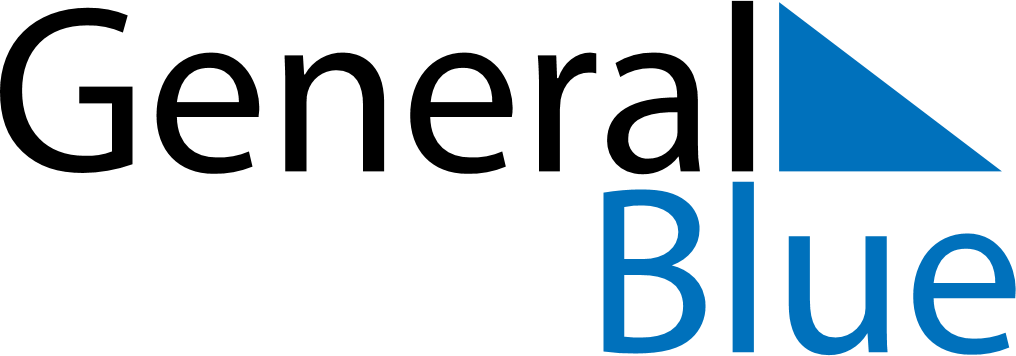 July 2024July 2024July 2024July 2024July 2024July 2024Yovon, Khatlon, TajikistanYovon, Khatlon, TajikistanYovon, Khatlon, TajikistanYovon, Khatlon, TajikistanYovon, Khatlon, TajikistanYovon, Khatlon, TajikistanSunday Monday Tuesday Wednesday Thursday Friday Saturday 1 2 3 4 5 6 Sunrise: 5:04 AM Sunset: 7:51 PM Daylight: 14 hours and 47 minutes. Sunrise: 5:04 AM Sunset: 7:51 PM Daylight: 14 hours and 46 minutes. Sunrise: 5:05 AM Sunset: 7:51 PM Daylight: 14 hours and 46 minutes. Sunrise: 5:05 AM Sunset: 7:50 PM Daylight: 14 hours and 45 minutes. Sunrise: 5:06 AM Sunset: 7:50 PM Daylight: 14 hours and 44 minutes. Sunrise: 5:06 AM Sunset: 7:50 PM Daylight: 14 hours and 43 minutes. 7 8 9 10 11 12 13 Sunrise: 5:07 AM Sunset: 7:50 PM Daylight: 14 hours and 43 minutes. Sunrise: 5:07 AM Sunset: 7:50 PM Daylight: 14 hours and 42 minutes. Sunrise: 5:08 AM Sunset: 7:49 PM Daylight: 14 hours and 41 minutes. Sunrise: 5:09 AM Sunset: 7:49 PM Daylight: 14 hours and 40 minutes. Sunrise: 5:09 AM Sunset: 7:48 PM Daylight: 14 hours and 39 minutes. Sunrise: 5:10 AM Sunset: 7:48 PM Daylight: 14 hours and 38 minutes. Sunrise: 5:11 AM Sunset: 7:48 PM Daylight: 14 hours and 36 minutes. 14 15 16 17 18 19 20 Sunrise: 5:11 AM Sunset: 7:47 PM Daylight: 14 hours and 35 minutes. Sunrise: 5:12 AM Sunset: 7:47 PM Daylight: 14 hours and 34 minutes. Sunrise: 5:13 AM Sunset: 7:46 PM Daylight: 14 hours and 33 minutes. Sunrise: 5:14 AM Sunset: 7:46 PM Daylight: 14 hours and 31 minutes. Sunrise: 5:14 AM Sunset: 7:45 PM Daylight: 14 hours and 30 minutes. Sunrise: 5:15 AM Sunset: 7:44 PM Daylight: 14 hours and 29 minutes. Sunrise: 5:16 AM Sunset: 7:44 PM Daylight: 14 hours and 27 minutes. 21 22 23 24 25 26 27 Sunrise: 5:17 AM Sunset: 7:43 PM Daylight: 14 hours and 26 minutes. Sunrise: 5:17 AM Sunset: 7:42 PM Daylight: 14 hours and 24 minutes. Sunrise: 5:18 AM Sunset: 7:42 PM Daylight: 14 hours and 23 minutes. Sunrise: 5:19 AM Sunset: 7:41 PM Daylight: 14 hours and 21 minutes. Sunrise: 5:20 AM Sunset: 7:40 PM Daylight: 14 hours and 20 minutes. Sunrise: 5:21 AM Sunset: 7:39 PM Daylight: 14 hours and 18 minutes. Sunrise: 5:22 AM Sunset: 7:38 PM Daylight: 14 hours and 16 minutes. 28 29 30 31 Sunrise: 5:22 AM Sunset: 7:37 PM Daylight: 14 hours and 15 minutes. Sunrise: 5:23 AM Sunset: 7:36 PM Daylight: 14 hours and 13 minutes. Sunrise: 5:24 AM Sunset: 7:36 PM Daylight: 14 hours and 11 minutes. Sunrise: 5:25 AM Sunset: 7:35 PM Daylight: 14 hours and 9 minutes. 